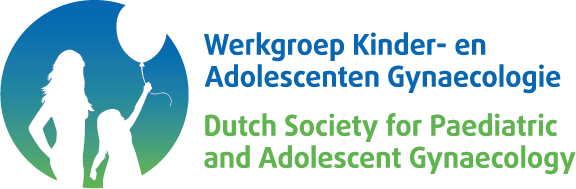 Agenda 54e Werkgroep kinder- en adolescentengynaecologie vergaderingWoensdag 18 maart 2020 19.00 uur Vergadercentrum Jaarbeurs Utrecht, Beatrixgebouw, direct naast Utrecht CS. In de centrale hal zal het zaalnummer van de vergadering hangen.Broodjes zullen vanaf 18.30 uur klaar staanAanmelden casuïstiek: info@kindergynaecologie.nlAfmeldingen: Aanwezig: zie presentielijstContact secretaris: info@kindergynaecologie.nl19.00 Opening19.05 Notulen 53e vergadering d.d. 9-10-201919.10 Huishoudelijke mededelingen2020 lustrumjaar, 25 jaar bestaan WKAGEURAPAG 2020 inschrijving is geopend / websiteOpening bestuur:oa penningmeester19.30 boekbeschrijving prof. Dr. M. ten Kate Booij19.45-21.00 u Wetenschapsbespreking / Casuïstiek bespreking 1e-2e-3e lijn Casuïstiek graag aanleveren in Powerpoint. Graag bij vermelden of patiënte en/of ouders toestemming hebben gegeven en er toestemming is voor plaatsing op het NVOG net.Follow up: 2019-01 bloedverlies bij 5-jarig meisje, M. Spath, RadboudumcFollow up: 2019-02 primaire amenorroe, 14 jaar, B. Braams-Lisman, TergooijFollow up: CHARGE, J. van der Heyden, Franciscus Gasthuis & VlietlandVulva, lichen sclerosus, PhD project, B. Morrel, Erasmus MCFollow up: VUMC, casus vaginale fluor bij anomalie,  J. DekkerVolgtVolgt21.00 WvTTK / rondvraag21.20 Vaststellen datum volgende vergadering (voorstel woe.. oktober 2020)21.25 AfsluitingKomende kindergynaecologische nascholingenNASPAG, 2-4 April 2020, Grapevine, TX, USAEURAPAG, 3-6 juni 2020 in Rotterdam